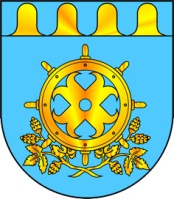 от ___________ 2023 г. № ____О порядке формирования муниципальных социальных заказов на оказание муниципальных услуг в социальной сфере, отнесенных к полномочиям Звениговского муниципального района Республики Марий Эл, о форме и сроках формирования отчета об их исполненииВ соответствии с частью 4 статьи 6 и частью 5 статьи 7 Федерального закона от 13 июля 2020 года № 189-ФЗ «О государственном (муниципальном) социальном заказе на оказание государственных (муниципальных) услуг в социальной сфере», руководствуясь пунктами 6.1, 6.3 Положения об Администрации Звениговского муниципального района Республики Марий Эл, Администрация Звениговского муниципального района Республики Марий Эл ПОСТАНОВЛЯЕТ:1. Установить, что в целях выполнения требований части 4 статьи 6 и части 5 статьи 7  Федерального закона от 13 июля 2020 года № 189-ФЗ «О государственном (муниципальном) социальном заказе на оказание государственных (муниципальных) услуг в социальной сфере», в Звениговском муниципальном районе Республики Марий Эл применяются нормы постановления Правительства Республики Марий Эл от 13.06.2023 г. № 266 «Вопросы формирования и исполнения государственных социальных заказов на оказание государственных услуг в социальной сфере, отнесенных к полномочиям органов государственной власти Республики Марий Эл», используются форма и структура социального заказа, а также форма отчета об исполнении социального заказа, установленные указанным постановлением.2. Обеспечить на территории Звениговского муниципального района Республики Марий Эл формирование и утверждение муниципальных социальных заказов на оказание муниципальных услуг в социальной сфере в соответствии с пунктом 1 настоящего постановления.3. Уполномоченным органам Звениговского муниципального района Республики Марий Эл включать в муниципальный социальный заказ информацию об объеме оказания муниципальных услуг в социальной сфере на основании данных об объеме оказываемых муниципальных услуг в социальной сфере, включенных в обоснования бюджетных ассигнований, формируемые главными распорядителями средств бюджета Звениговского муниципального района Республики Марий Эл в соответствии с порядком планирования бюджетных ассигнований бюджета Звениговского муниципального района Республики Марий Эл и методикой планирования бюджетных ассигнований бюджета Звениговского муниципального района Республики Марий Эл, определенными финансовым отделом Администрации Звениговского муниципального района Республики Марий Эл в соответствии с бюджетным законодательством Российской Федерации.4. Контроль за выполнением настоящего постановления возложить на заместителя главы Администрации Звениговского муниципального района Республики Марий Эл Михайлову О.Н.5. Настоящее постановление вступает в силу после его официального опубликования в газете муниципального автономного учреждения «Редакция Звениговской районной газеты «Звениговская неделя».Глава Администрации                                                      С.В. ПетровМихайлова Д.Х.МАРИЙ ЭЛ РЕСПУБЛИКЫН ЗВЕНИГОВОМУНИЦИПАЛ РАЙОНЫН АДМИНИСТРАЦИЙЫНАДМИНИСТРАЦИЯЗВЕНИГОВСКОГО МУНИЦИПАЛЬНОГО РАЙОНАРЕСПУБЛИКИ МАРИЙ ЭЛПУНЧАЛ ПОСТАНОВЛЕНИЕ